RESUME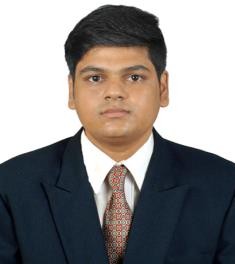 SURYADEV suryadev-395108@2freemail.comDubai - UAEObjective:-To work in an organization where I am able to contribute to the organization’s growth and profitability with my skills and in turn get an opportunity to gain exposure that would help me build a strong and successful career.Education:-Bachelor of Engineering – MechanicalYear of completed 2017 with 66% mark scored in J.J.collage of Engineering and technology, (Anna University) Tiruchirappalli, Tamil Nadu.Diploma in Mechanical EngineeringYear of completed 2014 with 76% mark scored in J.J.collage of Engineering and technology, Tiruchirappalli, Tamil Nadu. Work Experience:-Chennai, Tamil Nadu. As Trainee Engineer - From July 2018 – Till July 2019.Job responsibilityCylinder Head machining process following and problem identification.Head Machine operator for all process.Creating awareness among operators about Safety and to Maintain 5’s in shop floor.Two months worked in KEIZAN Department.Chennai, Tamil Nadu.As a Vehicle Assembly Techniques – INTERN From June 2015 – Till July 2015Job ResponsibilityUndergone a visit in esteemed factory and gained a good experience about four wheelers from initial stage to finished goods.As a Intern, played a significant role in promoting new products through Road shows.Had a hands on training in vehicle assemble during intern.Had a detailed class about four wheelers parts and functions.TamilnaduAs a Newsprint and papers manufacturing – INTERN from May 2015 – Till June 2015.Job ResponsibilityContinuously gathering information from workers about frequent issues.Supported technical assistance with manufacturing crew to resolve the raised issues.Learned a partial experience in function of paper manufacturing.Training Attended:-Attended “automobile workshop” in National Institute of Technology, Tiruchirappalli.Attended workshop on “Engine” in J.J.college of Engineering, Tiruchirappalli.Computer Programing Skills:-Auto cad, Pro E & CREOMS – Office, Excel, Power pointLanguages:-Read, Write & Speak : English, TamilSpeak: Telugu, Malayalam & beginner of HindiExtra-Curricular Activities:-District Level Player – Cricket.Active member in JUNIOR RED CROSS.Head of student council (College & Department Level)Personal Details:-Date of Birth	: June, 1994 Gender	: Male Marital status	: Single Nationality	: IndianVisa status	: UAE Visit Visa Valid Till 5th JAN 2020DeclarationI, Suryadev, hereby declare that the information contained here is true and correct to the best of my knowledge and belief.Thanks & RegardsSuryadev 